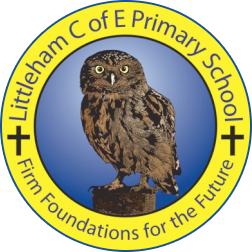 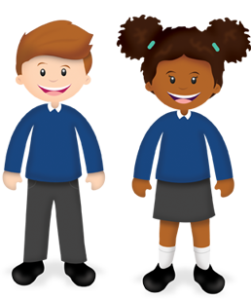 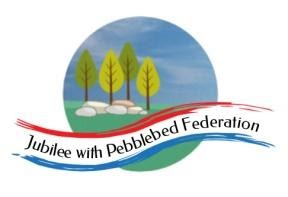 Year:Week beg:1/2/2021Lesson OneLesson TwoLesson ThreeLesson FourLesson FiveLesson FiveMondayTuesdayWednesdayThursdayFriday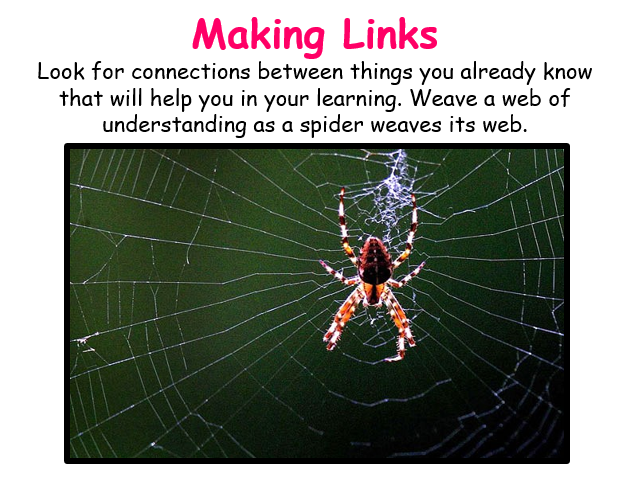 __________has behaved like a ‘Spider’ at home by…..